В гостях у животных морей и океанов…9 февраля в первом классе прошло открытое групповое коррекционно-развивающее занятие в рамках Окружного конкурса  «Молодой учитель», дебют учителя-логопеда Еремеевой Полины Васильевны. Ребята путешествовали по глубинам морей, познакомились с обитателями соленой воды, побывали в гостях у Осьминога, Морской Звезды, Морской Черепахи, выполняли интересные, занимательные задания, развивали речь – учились составлять предложения, выполняли описательный рассказ понравившегося героя. Все дети были активны, любознательны и с готовностью помогали рыбам. Молодцы, ребята!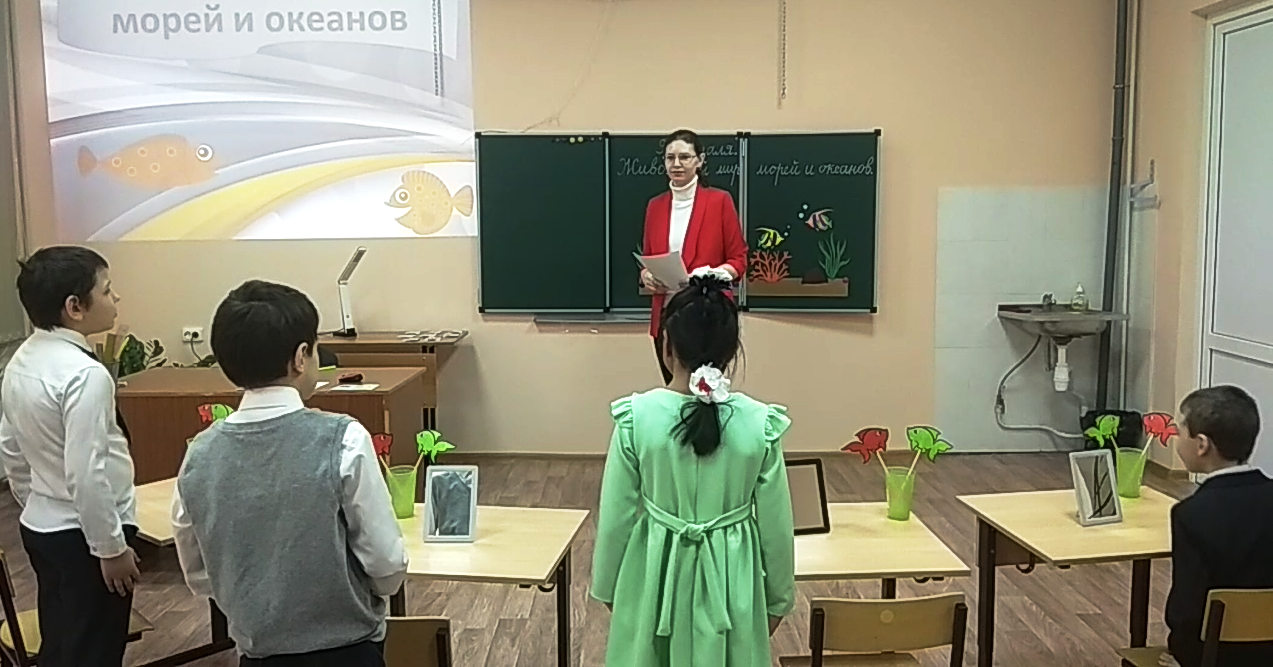 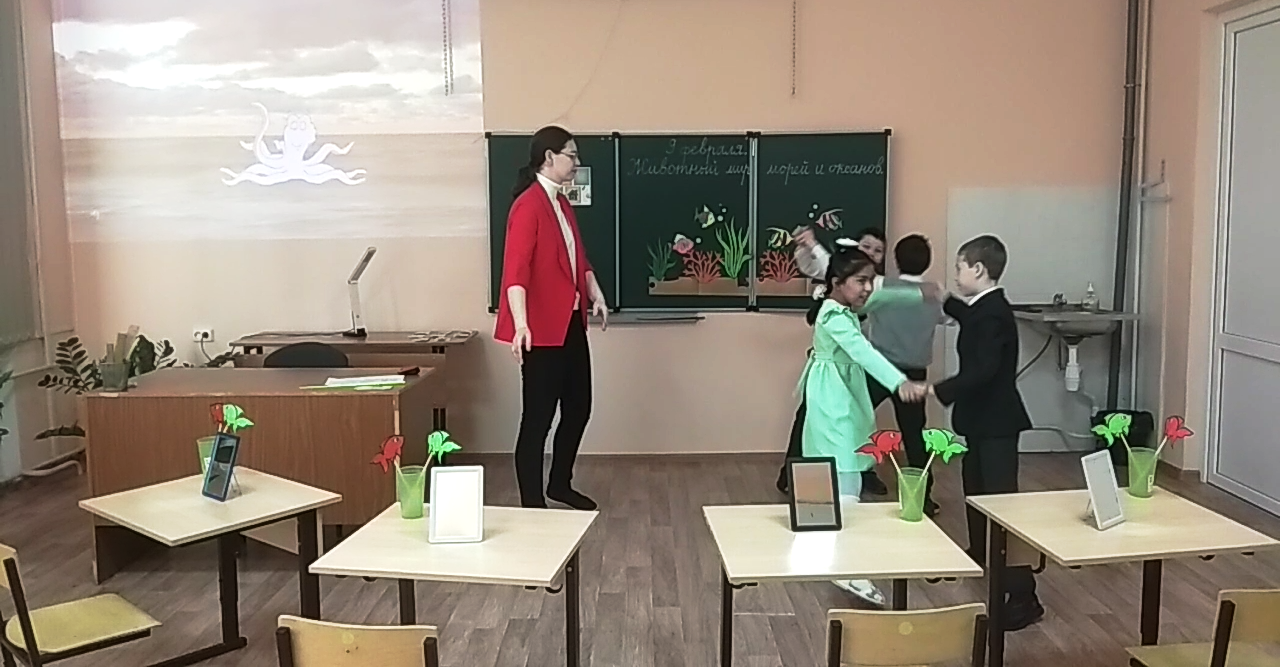 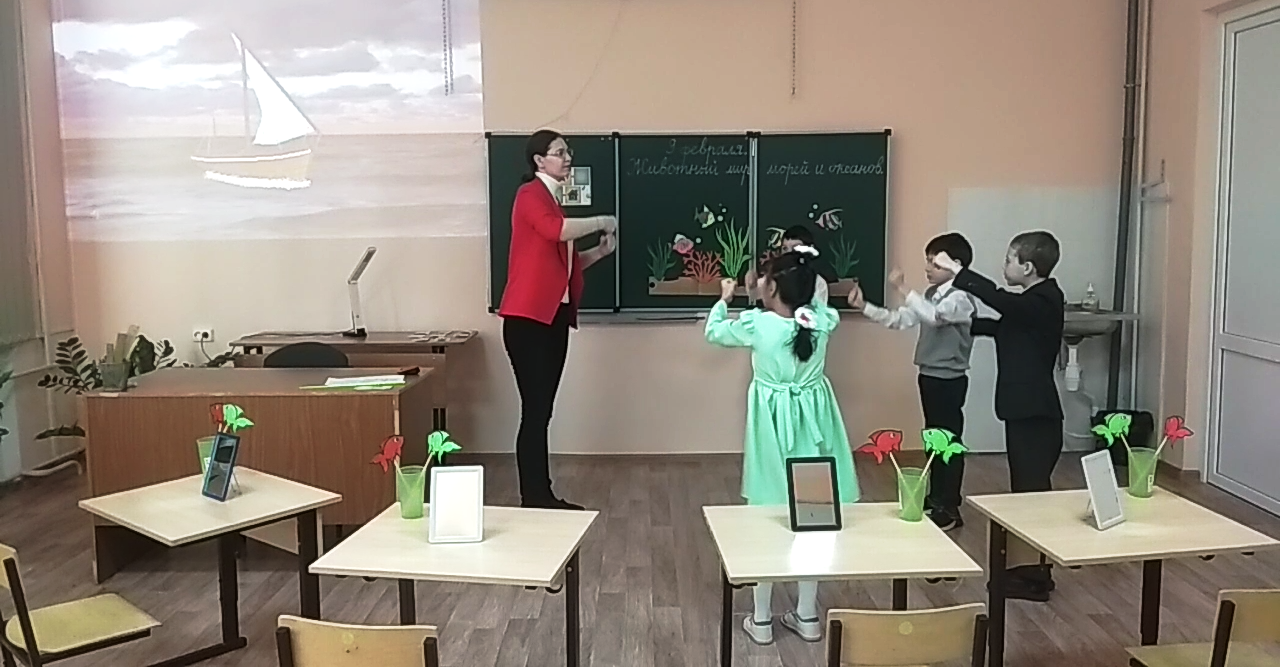 